FACULTATEA DE INGINERIE UNIVERSITATEA ”DUNĂREA DE JOS” DIN GALAŢI Str. Domnească nr. 111,                                                     Tel.: +40 336 130208 800201 - Galaţi, România                                                  Fax: +40 236 314463 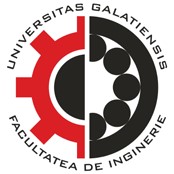 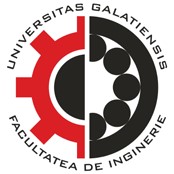  	 	www.ing.ugal.ro Departamentul Sisteme Termice şi Autovehicule Rutiere MODALITATEA DE SUSŢINERE A EXAMENULUI  DE FINALIZARE A STUDIILOR – sesiunile iunie-iulie, septembrie 2020, februarie 2021  pentru specializarea Sisteme şi Echipamente Termice si Protectia MediuluiExamenul de finalizare a studiilor constă, dintr-o proba: Proba 1 – Prezentarea şi susţinerea proiectului de disertatie în faţa comisiei. Proba 1. Prezentarea şi susţinerea lucrării se desfăşoară în faţa comisiei aprobate de conducerea universităţii, conform reglementărilor în vigoare. Timpul alocat fiecărui candidat pentru prezentarea lucrării este de maximum 15 minute. Prezentarea trebuie să fie făcută utilizând aplicaţia Microsoft Power-Point.  	 	 	 	 	 	 	 	Director Departament,   	 	 	 	 	 			 	 	Prof. dr. ing. Florin Popescu 